INDICAÇÃO Nº 7940/2017Indica ao Poder Executivo Municipal troca de duas lâmpadas na Rua João Eduardo  Macnight, 1267 e 1301, no Bairro Nova Conquista.Excelentíssimo Senhor Prefeito Municipal, Nos termos do Art. 108 do Regimento Interno desta Casa de Leis, dirijo-me a Vossa Excelência para indicar que, por intermédio do Setor competente, promova a troca de duas lâmpadas na Rua João Eduardo  Macnight, 1267 e 1301, no Bairro Nova Conquista.Justificativa:Este vereador foi procurado por moradores da Rua João Eduardo Macnight, solicitando a troca das lâmpadas que estão queimadas há mais de um ano, causando insegurança aos munícipes. Munícipes informaram que já protocolaram na prefeitura, o pedido para a troca das lâmpadas, porém o serviço não foi realizado.Plenário “Dr. Tancredo Neves”, em 16 de outubro de 2.017.Carlos Fontes-vereador-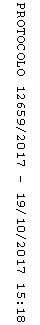 